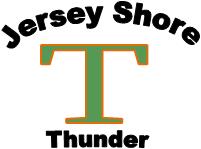 Age			Champion			Runner-Up9U			Massapequa Cyclone		Lincroft Knights10U			North Wall Knights		Ocean Stingrays11U (46/60)		North Wall Knights		North Howell Storm11U (50/70)		Lincroft Knights			Millstone Mariners12U			Manalapan Fusion		Westchester Renegades13U			Jersey Shore Thunder		Middletown Vipers14U			Wall Knights			South Brunswick Vikings15/16U			Middletown Crush		Tinton Falls Frozen Ropes